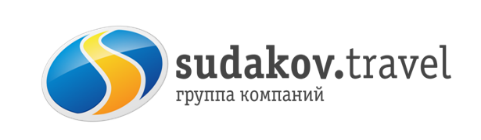 ТУРИСТИЧЕСКАЯ КОМПАНИЯ «СУДАКОВ ТРЕВЕЛ» 2 Марта 2019 г.                  СубботаПРЕМЬЕРА  в  МУЗЫКАЛЬНОМ!  «С И Л Ь В А» 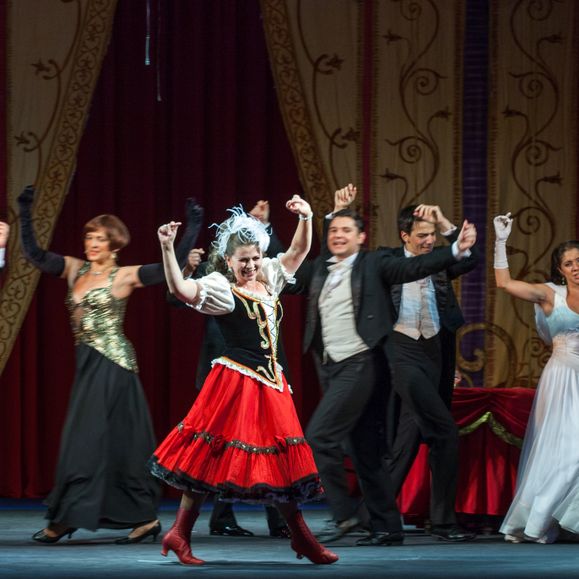 Стоимость 1400 и 1600 рублейОбращаться по телефону: 615-000, 89281374789